2023 ABORIGINAL SACE COMPLETERS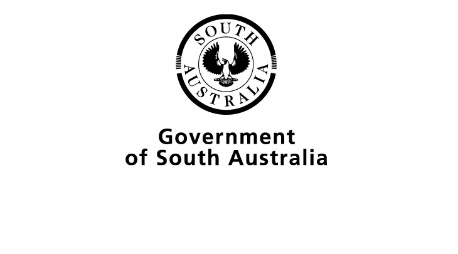 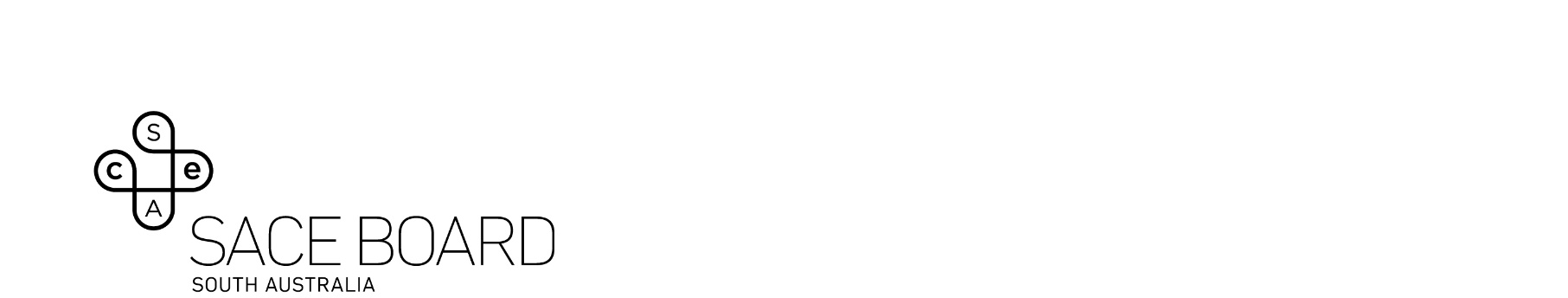 Consent FormI give permission for the SACE Board of South Australia to (please tick boxes): 	use my name and photograph on the 2023 Aboriginal SACE Completers poster	contact me by email occasionally to learn about my pathway after SACEEvidence of consentORORAttach correspondence that demonstrates student/parent/guardian consent.Form submissionPlease return completed form, along with a high-resolution photo to the SACE Board of South Australia by 29 March 2024 to: SACE.aboriginalstudents@sa.gov.au Please contact Hassan Mekawy via SACE.aboriginalstudents@sa.gov.au if you have any queries in relation to this form.Name of Student:Date of Birth:School attended:SACE ID:Address:Postcode2024 Email:Contact phone no.:Signature of student:Date:Parent/Guardian to sign if student is under 18 years old:Date: